КАБИНЕТ МИНИСТРОВ РЕСПУБЛИКИ ТАТАРСТАНПОСТАНОВЛЕНИЕот 15 апреля 2005 г. N 190ОБ УТВЕРЖДЕНИИ ПРАВИЛ И ПОРЯДКА ПОСТАНОВКИ НА УЧЕТНУЖДАЮЩИХСЯ В УЛУЧШЕНИИ ЖИЛИЩНЫХ УСЛОВИЙ В СИСТЕМЕСОЦИАЛЬНОЙ ИПОТЕКИ В РЕСПУБЛИКЕ ТАТАРСТАНВ целях реализации Закона Республики Татарстан от 27 декабря 2004 года N 69-ЗРТ "О государственной поддержке развития жилищного строительства в Республике Татарстан", создания единой системы учета для приобретения жилых помещений по социальной ипотеке Кабинет Министров Республики Татарстан постановляет:Утвердить прилагаемые Правила и порядок постановки на учет нуждающихся в улучшении жилищных условий в системе социальной ипотеки в Республике Татарстан.И.о. Премьер-министраРеспублики ТатарстанР.Н.МИННИХАНОВРуководитель АппаратаКабинета МинистровРеспублики ТатарстанИ.Б.ФАТТАХОВУтвержденыПостановлениемКабинета МинистровРеспублики Татарстанот 15 апреля 2005 г. N 190ПРАВИЛА И ПОРЯДОКПОСТАНОВКИ НА УЧЕТ НУЖДАЮЩИХСЯ В УЛУЧШЕНИИЖИЛИЩНЫХ УСЛОВИЙ В СИСТЕМЕ СОЦИАЛЬНОЙ ИПОТЕКИВ РЕСПУБЛИКЕ ТАТАРСТАН1. Настоящие Правила и порядок определяют правила и порядок обращения граждан Российской Федерации, проживающих на территории Республики Татарстан, с заявлением о постановке на учет предоставления жилых помещений в рассрочку в соответствии с основными требованиями, предъявляемыми к государственной поддержке развития жилищного строительства, определенными законодательством (по социальной ипотеке).(в ред. Постановления КМ РТ от 28.10.2021 N 1009)2. Основные понятия, используемые в настоящих Правилах и порядке:2.1. Объекты жилищных прав - жилые помещения:жилой дом, часть жилого дома - индивидуально-определенное здание, которое состоит из комнат, а также помещений вспомогательного использования, предназначенных для удовлетворения гражданами бытовых и иных нужд, связанных с их проживанием в таком здании;квартира, часть квартиры - структурно-обособленное помещение в многоквартирном доме, обеспечивающее возможность прямого доступа к помещениям общего пользования в таком доме и состоящее из одной или нескольких комнат, а также помещений вспомогательного использования, предназначенных для удовлетворения гражданами бытовых и иных нужд, связанных с их проживанием в таком обособленном помещении;комната - часть жилого дома или квартиры, предназначенная для использования в качестве места непосредственного проживания граждан в жилом доме или квартире.2.2. Норма постановки на учет нуждающихся в улучшении жилищных условий в системе социальной ипотеки - размер общей площади в объектах жилищных прав, приходящийся на одного члена семьи.2.3. Совокупный уровень обеспеченности общей площади в объектах жилых прав - суммарный размер общей площади всех жилых помещений (доли жилых помещений), занимаемых членами семьи заявителя по договору найма и (или) принадлежащих им на праве собственности.(в ред. Постановления КМ РТ от 28.10.2021 N 1009)2.4. Заявитель - житель Республики Татарстан, обратившийся с заявлением от имени семьи, нуждающейся в улучшении жилищных условий, членом которой он является (либо от своего имени, если не состоит в браке), для постановки в органе местного самоуправления по месту жительства либо в организации по месту работы на учет для получения государственной поддержки в порядке, установленном Законом Республики Татарстан от 27 декабря 2004 года N 69-ЗРТ "О государственной поддержке развития жилищного строительства в Республике Татарстан" (далее - Заявитель).(пп. 2.4 в ред. Постановления КМ РТ от 28.10.2021 N 1009)2.5. Члены семьи Заявителя - проживающие совместно с ним его дети, родители и супруг.Другие родственники и нетрудоспособные иждивенцы могут быть признаны членами семьи Заявителя, если они вселены Заявителем в качестве членов своей семьи.(пп. 2.5 в ред. Постановления КМ РТ от 28.10.2021 N 1009)2.6. Специализированная организация - республиканская некоммерческая организация или орган, созданный или уполномоченный Президентом Республики Татарстан в соответствии с Законом Республики Татарстан от 27 декабря 2004 года N 69-ЗРТ "О государственной поддержке развития жилищного строительства в Республике Татарстан" в целях его непосредственной реализации.(пп. 2.6 введен Постановлением КМ РТ от 28.10.2021 N 1009)2.7. Организация - организация любой формы собственности, участвующая в финансировании программ развития жилищного строительства в Республике Татарстан, взаимодействующая на договорной основе со специализированной организацией.(пп. 2.7 введен Постановлением КМ РТ от 28.10.2021 N 1009)3. Норма постановки на учет нуждающихся в улучшении жилищных условий в системе социальной ипотеки устанавливается в размере менее 18 квадратных метров общей площади на одного члена семьи. Для работников организаций, участвующих в финансировании социальной ипотеки, норма постановки на учет нуждающихся в улучшении жилищных условий по социальной ипотеке устанавливается в коллективном договоре и (или) локальном нормативном акте организации.(в ред. Постановлений КМ РТ от 02.08.2007 N 366, от 28.10.2021 N 1009)3.1. При расчете размера общей площади в объектах жилищных прав, приходящегося на одного члена семьи Заявителя, учитываются все жилые помещения (доли в них), которые находятся у Заявителя и членов его семьи в собственности и (или) пользовании по договору найма, а также жилое помещение, право постоянного проживания в котором им предоставил собственник такого помещения путем вселения их как членов своей семьи; при этом суммарный размер общей площади данных жилых помещений должен рассчитываться пропорционально количеству всех пользующихся этими жилыми помещениями членов семьи, включая собственника жилого помещения, независимо от факта их совместного проживания (регистрации).(п. 3.1 введен Постановлением КМ РТ от 28.10.2021 N 1009)3.2. Сведения об объектах жилищных прав, принадлежащих Заявителю, членам его семьи, указанные в заявлении, проверяются органом местного самоуправления в порядке межведомственного информационного взаимодействия. При отсутствии сведений об объектах жилищных прав в Едином государственном реестре недвижимости и в распоряжении органов местного самоуправления Заявитель предоставляет правоустанавливающие документы на объекты недвижимости, принадлежащие Заявителю, членам его семьи (свидетельство о праве собственности на жилое помещение, договор аренды, договор безвозмездного пользования, договор дарения и т.д.), или их нотариально заверенные копии.(п. 3.2 введен Постановлением КМ РТ от 28.10.2021 N 1009)3.3. В целях проверки сведений о месте жительства (пребывания) членов семьи, других проживающих в жилом помещении граждан и сведений о государственной регистрации актов гражданского состояния, указанных Заявителем в заявлении, орган местного самоуправления направляет межведомственные запросы в форме электронного документа с использованием единой системы межведомственного электронного взаимодействия и подключаемых к ней региональных систем межведомственного электронного взаимодействия в базовый государственный информационный ресурс регистрационного учета граждан Российской Федерации по месту пребывания и по месту жительства Заявителя в пределах Российской Федерации и Единый государственный реестр записей актов гражданского состояния. Орган местного самоуправления после получения указанных сведений осуществляет их проверку.(п. 3.3 введен Постановлением КМ РТ от 28.10.2021 N 1009)4. Граждане, проживающие в одном жилом помещении, объединенные признаками родства, но имеющие свои источники дохода, отдельный бюджет и ведущие раздельное хозяйство, признаются разными семьями.Разные семьи подлежат отдельному принятию на учет нуждающихся в улучшении жилищных условий в системе социальной ипотеки, если размер общей площади, приходящийся на каждого гражданина в занимаемых по договору найма и (или) находящихся в собственности объектах жилищных прав, соответствует норме постановки на учет, определенной пунктом 3 настоящих Правил и порядка.5. Основаниями постановки на учет семей, нуждающихся в улучшении жилищных условий в системе социальной ипотеки, являются:5.1. Общеобязательные:подача Заявителем заявления о постановке на учет нуждающихся в улучшении жилищных условий в системе социальной ипотеки;осуществление трудовой деятельности Заявителем в организации, осуществляющей деятельность на территории Республики Татарстан;наличие ежемесячного совокупного дохода на одного члена семьи, обеспечивающего суммарно прожиточный минимум каждого члена семьи и гарантирующего своевременное погашение ежемесячных текущих платежей по выкупу жилых помещений в собственность.5.2. Наличие одного из следующих условий:совокупный уровень обеспеченности общей площадью на одного члена семьи в объектах жилищных прав менее нормы постановки на учет нуждающихся в улучшении жилищных условий в системе социальной ипотеки, определенной пунктом 3 настоящих Правил и порядка;проживание в помещении, не отвечающем установленным для жилых помещений требованиям, независимо от размеров жилого помещения;проживание в коммунальной квартире независимо от размеров жилого помещения при условии, что все иные жилые помещения в указанной квартире не принадлежат членам семьи на праве собственности или члены семьи не занимают такие жилые помещения по договору социального найма;необходимость сноса занимаемых помещений по градостроительным планам.(п. 5 в ред. Постановления КМ РТ от 28.10.2021 N 1009)6. Прием заявлений от Заявителя для постановки на учет нуждающихся в улучшении жилищных условий в системе социальной ипотеки осуществляется:многофункциональным центром предоставления государственных и муниципальных услуг (МФЦ);должностными лицами, назначенными приказом руководителя организации, по месту работы Заявителя;посредством республиканской государственной информационной системы "Портал государственных и муниципальных услуг Республики Татарстан".(п. 6 в ред. Постановления КМ РТ от 28.10.2021 N 1009)7. Для рассмотрения вопроса о постановке на учет нуждающихся в улучшении жилищных условий в системе социальной ипотеки Заявитель:подает заявление по форме согласно приложению N 1 к настоящим Правилам и порядку на имя руководителя органа местного самоуправления по месту жительства или на имя руководителя организации по месту работы о постановке на учет нуждающихся в улучшении жилищных условий в системе социальной ипотеки. Заявление подписывается всеми дееспособными членами семьи;(в ред. Постановления КМ РТ от 13.04.2015 N 250)заполняет анкету Заявителя с указанием всех необходимых сведений по форме согласно приложению N 2;представляет обосновывающие документы по перечню согласно приложению N 3.Заявление и документы могут подаваться на бумажном носителе или в электронной форме посредством республиканской государственной информационной системы "Портал государственных и муниципальных услуг Республики Татарстан".(абзац введен Постановлением КМ РТ от 19.08.2014 N 599; в ред. Постановления КМ РТ от 28.10.2021 N 1009)Рассмотрение заявлений граждан о постановке на учет в качестве нуждающихся в улучшении жилищных условий в системе социальной ипотеки осуществляется органами местного самоуправления или должностными лицами, назначенными приказами руководителей организаций, в срок, не превышающий 30 дней со дня подачи заявления. Заявитель уведомляется в получении документов с указанием их перечня и даты получения.(в ред. Постановления КМ РТ от 28.10.2021 N 1009)8. Органы местного самоуправления, должностные лица, назначенные руководителями организаций, формируют учетное дело, состоящее из документов, полученных в результате выполнения следующих функций:(в ред. Постановления КМ РТ от 13.04.2015 N 250)проверки наличия приложенных к заявлению анкеты и документов, подлежащих представлению Заявителем;(в ред. Постановления КМ РТ от 28.10.2021 N 1009)получения документов и сведений в рамках межведомственного информационного взаимодействия и проверки достоверности указанных в документах сведений;(в ред. Постановления КМ РТ от 28.10.2021 N 1009)подготовки карточки учета семьи для рассмотрения вопроса о постановке на учет на общественной жилищной комиссии согласно формам приложений NN 4, 5 и в соответствии с Порядком заполнения унифицированной формы списка семей приложения N 6.Абзац исключен. - Постановление КМ РТ от 13.04.2015 N 250.Основанием регистрации учетного дела является распоряжение руководителя органа местного самоуправления или приказ руководителя организации с присвоением Заявителю уникального учетного кода.(в ред. Постановления КМ РТ от 13.04.2015 N 250)Состав учетного дела и порядок его ведения оформляются в соответствии с приложением N 7.9. Рассмотрение заявлений Заявителей для постановки на учет нуждающихся в улучшении жилищных условий в системе социальной ипотеки осуществляется общественными жилищными комиссиями.В состав общественных жилищных комиссий входят представители органов местного самоуправления, трудовых коллективов, профсоюзов, ветеранских, молодежных и иных общественных организаций.Численность, поименный состав и регламент работы общественной жилищной комиссии утверждаются руководителями органов местного самоуправления и организаций в соответствии с Положением о работе общественных жилищных комиссий (приложение N 8).(в ред. Постановления КМ РТ от 13.04.2015 N 250)Специализированная организация имеет право принимать участие в работе общественных жилищных комиссий органов местного самоуправления и организаций.(в ред. Постановлений КМ РТ от 13.04.2015 N 250, от 28.10.2021 N 1009)10. Заявителю отказывается в постановке на учет нуждающихся в улучшении жилищных условий в системе социальной ипотеки в случаях:получения документов и сведений, которые не подтверждают права постановки на учет нуждающихся в улучшении жилищных условий в системе социальной ипотеки по основаниям, указанным в пункте 5 настоящих Правил и порядка;отсутствия документов, подлежащих представлению Заявителем в соответствии с приложением N 3 к настоящим Правилам и порядку, или полноты их заполнения;выявления сведений, не соответствующих указанным в заявлении и представленных документах;подачи документов до истечения срока, предусмотренного пунктом 19 настоящих Правил и порядка;наличия задолженности по налогам, сборам и иным обязательным платежам в бюджеты бюджетной системы Российской Федерации;неполной оплаты стоимости приобретенного ранее по федеральным и республиканским программам по обеспечению жильем отдельных категорий граждан жилого помещения по заключенным со специализированной организацией договорам, в том числе неполного возврата целевого денежного займа по заключенному со специализированной организацией договору в целях его оплаты.Решения о постановке на учет нуждающихся в улучшении жилищных условий в системе социальной ипотеки либо об отказе в нем принимаются в форме распоряжения, утверждаемого руководителем органа местного самоуправления или руководителем организации, согласно приложениям N 9 и N 10 к настоящим Правилам и порядку.(п. 10 в ред. Постановления КМ РТ от 28.10.2021 N 1009)11. Копию распоряжения руководителя органа местного самоуправления или копию приказа руководителя организации о регистрации учетного дела, утвержденную карточку учета семьи по установленной форме с приложением анкеты Заявителя органы местного самоуправления, организации направляют в специализированную организацию в 30-дневный срок со дня постановки на учет.(в ред. Постановления КМ РТ от 28.10.2021 N 1009)Передача указанных документов осуществляется на бумажных носителях в документальном виде и (или) в форме электронных документов, подписанных усиленной квалифицированной электронной подписью, в соответствии с требованиями Федерального закона от 6 апреля 2011 года N 63-ФЗ "Об электронной подписи".(в ред. Постановления КМ РТ от 28.10.2021 N 1009)Локальные списки поставленных на учет нуждающихся в улучшении жилищных условий по социальной ипотеке ведутся и поддерживаются органами местного самоуправления и организациями в рабочем состоянии (в том числе исключение из списков) постоянно.(в ред. Постановления КМ РТ от 13.04.2015 N 250)12. Специализированная организация принимает от органов местного самоуправления и организаций списки семей, а также Заявителей, не состоящих в браке (далее - списки семей), нуждающихся в улучшении жилищных условий в системе социальной ипотеки, и в 15-дневный срок:(в ред. Постановлений КМ РТ от 13.04.2015 N 250, от 28.10.2021 N 1009)анализирует и обобщает их в соответствии с заключенными договорами взаимодействия в области государственной поддержки развития жилищного строительства, порядка формирования и использования государственного резерва земель;возвращает органам местного самоуправления представленные списки семей в случае нарушения Закона Республики Татарстан от 27 декабря 2004 года N 69-ЗРТ "О государственной поддержке развития жилищного строительства в Республике Татарстан" и актов Кабинета Министров Республики Татарстан, принятых во исполнение указанного Закона, с указанием причин;(в ред. Постановления КМ РТ от 28.10.2021 N 1009)возвращает организациям, участвующим в финансировании социальной ипотеки, представленные списки семей в случае нарушения Закона Республики Татарстан от 27 декабря 2004 года N 69-ЗРТ "О государственной поддержке развития жилищного строительства в Республике Татарстан" и актов Кабинета Министров Республики Татарстан, принятых во исполнение указанного Закона, с указанием причин, в том числе при отсутствии у организации, участвующей в финансировании социальной ипотеки, соответствующей квоты.(в ред. Постановления КМ РТ от 28.10.2021 N 1009)Возврат документов специализированной организацией в соответствии с абзацами третьим и четвертым настоящего пункта является основанием для органов местного самоуправления и организаций для снятия Заявителя с учета в качестве нуждающегося в улучшении жилищных условий в системе социальной ипотеки с обязательным извещением Заявителя об этом с указанием причины снятия с учета в 10-дневный срок со дня принятия решения способом, указанным в заявлении.(абзац введен Постановлением КМ РТ от 28.10.2021 N 1009)(п. 12 в ред. Постановления КМ РТ от 12.10.2011 N 847)13. На основании списков семей работников бюджетной сферы специализированная организация формирует Предварительный список семей для включения в Реестр специализированной организации.(в ред. Постановления КМ РТ от 28.10.2021 N 1009)Предварительный список семей формируется в разрезе муниципальных районов и городских округов Республики Татарстан по дате принятия распоряжения органами местного самоуправления или приказа организациями в соответствии с пунктом 8 настоящих Правил и порядка постановки на учет нуждающихся в улучшении жилищных условий в системе социальной ипотеки в Республике Татарстан.(в ред. Постановления КМ РТ от 13.04.2015 N 250)Специализированная организация в пределах прогнозируемого объема строительства жилья на выделенных ей под застройку земельных участках, обеспеченных магистральными и внутриквартальными сетями, ежемесячно принимает решение о внесении семей, включенных в Предварительный список, в Реестр специализированной организации в порядке очередности. Указанное решение принимается с учетом граждан, ранее включенных в Реестр специализированной организации.(п. 13 введен Постановлением КМ РТ от 12.10.2011 N 847; в ред. Постановления КМ РТ от 28.10.2021 N 1009)14. На основании списков семей работников организаций, участвующих в финансировании социальной ипотеки, специализированная организация принимает решение о включении их в Реестр специализированной организации при условии наличия у организации, участвующей в финансировании социальной ипотеки, соответствующей квоты.(п. 14 введен Постановлением КМ РТ от 12.10.2011 N 847; в ред. Постановления КМ РТ от 28.10.2021 N 1009)15. Решение о включении в Реестр специализированной организации граждан, нуждающихся в неотложной поддержке, принимается специализированной организацией на основании решений представительных органов муниципальных образований.(п. 15 введен Постановлением КМ РТ от 12.10.2011 N 847; в ред. Постановления КМ РТ от 28.10.2021 N 1009)16. Реестр специализированной организации формируется в разрезе муниципальных районов и городских округов Республики Татарстан.(п. 16 введен Постановлением КМ РТ от 12.10.2011 N 847; в ред. Постановления КМ РТ от 28.10.2021 N 1009)17. Право на государственную поддержку в улучшении жилищных условий в системе социальной ипотеки в соответствии с Законом Республики Татарстан от 27 декабря 2004 года N 69-ЗРТ "О государственной поддержке развития жилищного строительства в Республике Татарстан" возникает со дня включения семей в Реестр специализированной организации, о чем специализированная организация извещает Заявителя в 10-дневный срок, исчисляемый в рабочих днях.(п. 17 в ред. Постановления КМ РТ от 28.10.2021 N 1009)18. Право состоять в Реестре специализированной организации сохраняется за Заявителем до выбора семьей отдельной квартиры, за исключением случаев:выявления сведений, не соответствующих указанным в заявлении и представленных документах, послуживших основанием для принятия на учет;выявления случаев неправомерных действий должностных лиц при постановке на учет;выезда на постоянное место жительства за пределы Республики Татарстан;утраты им оснований, предусмотренных пунктом 5 настоящих Правил и порядка;подачи заявления о снятии с учета по форме согласно приложению N 12 к настоящим Правилам и порядку;выявления в ходе перерегистрации сведений, не подтверждающих права гражданина на государственную поддержку в улучшении жилищных условий в системе социальной ипотеки;незаключения Заявителем договора социальной ипотеки в 90-дневный срок со дня получения уведомления о включении в Реестр специализированной организации;невыполнения условий договора по осуществлению ежемесячных платежей сроком более 6 месяцев;исключения из Реестра специализированной организации в связи с расторжением договора социальной ипотеки по соглашению сторон;исключения из Реестра в связи с прекращением трудовых отношений с организацией, основанием для которого является направленное в специализированную организацию письмо руководителя организации, решение жилищной комиссии организации и обязательное письменное извещение организацией Заявителя с указанием причины исключения.Органы местного самоуправления, организации при выявлении случаев, указанных в абзацах втором - шестом настоящего пункта, информируют об этом специализированную организацию в 10-дневный срок со дня выявления такого случая.Исключение из Реестра специализированной организации осуществляется решением специализированной организации с обязательным письменным извещением органа местного самоуправления, организации и Заявителя с указанием причины исключения в 10-дневный срок со дня принятия решения.После получения извещения специализированной организации орган местного самоуправления, организация в 10-дневный срок принимает решение о снятии Заявителя с учета.(п. 18 в ред. Постановления КМ РТ от 28.10.2021 N 1009)19. Заявители, которые с намерением приобретения права состоять на учете в качестве нуждающихся в улучшении жилищных условий в системе социальной ипотеки совершили действия, в результате которых они могут быть признаны нуждающимися в государственной поддержке в улучшении жилищных условий в системе социальной ипотеки, принимаются на учет в качестве нуждающихся в жилых помещениях в системе социальной ипотеки не ранее чем через пять лет со дня совершения указанных намеренных действий.20. Распределение квартир семьям (Заявителям, не состоящим в браке), нуждающимся в улучшении жилищных условий в системе социальной ипотеки, в жилых домах, построенных за счет целевых средств, выделяемых на строительство жилья по социальной ипотеке, по категориям граждан осуществляется в соответствии с квотами, ежегодно устанавливаемыми Кабинетом Министров Республики Татарстан.21. После полной оплаты Заявителем стоимости жилого помещения, приобретенного по заключенному со специализированной организацией договору социальной ипотеки, в том числе по договору целевого денежного займа, семья Заявителя подлежит снятию с учета нуждающихся в улучшении жилищных условий в системе социальной ипотеки.(п. 21 в ред. Постановления КМ РТ от 28.10.2021 N 1009)22. Утратил силу. - Постановление КМ РТ от 31.01.2020 N 51.Приложение N 1к Правилам и порядку постановки на учетнуждающихся в улучшении жилищных условийв системе социальной ипотекив Республике Татарстан               Руководителю органа               местного самоуправления ____________________________________                                           (наименование района, города)               ____________________________________________________________               от гр. ____________________________________________________,               (фамилия, имя, отчество (последнее - при наличии) полностью)               ____________________________________________________________                      (проживающего в городе, поселке, селе по адресу:)               ____________________________________________________________                     (почтовый индекс, полный адрес, контактный телефон)               ____________________________________________________________               ____________________________________________________________               _____________________ с ____________________________________                                                  (число, месяц, год)                                 ЗАЯВЛЕНИЕ    В связи с______________________________________________________________               (указать причины нуждаемости в улучшении жилищных условий)______________________________________________________________________________________________________________________________________________________(обеспеченность жилой площадью на одного члена семьи ниже нормы принятия на                                  учет по___________________________________________________________________________ социальной ипотеке, проживание в жилом помещении, не отвечающем санитарным                                     и___________________________________________________________________________ техническим требованиям, проживание в коммунальной квартире, необходимость                                   сноса___________________________________________________________________________                           занимаемых помещений)______________________________________________________________________________________________________________________________________________________       (указать тип занимаемого объекта жилищных прав: изолированная                              (коммунальная),___________________________________________________________________________                             количество комнат)______________________________________________________________________________________________________________________________________________________прошу  Вас  принять  меня  с  семьей  в  составе  ____  человек на учет дляулучшения жилищных условий по социальной ипотеке.    Анкета   к  заявлению  по  установленной  форме,  содержащая  сведения,необходимые  для принятия моей семьи на учет для улучшения жилищных условийпо социальной ипотеке, прилагается.    Я  и  члены  моей  семьи  даем  согласие  на проверку органами местногосамоуправления сведений, указанных в заявлении и в анкете, на запрос ими, атакже   специализированной   организацией   документов,   необходимых   длярассмотрения вопроса о принятии на учет.    Я  и  члены моей семьи предупреждены, что в случае принятия нас на учетмы  будем  обязаны  при изменении указанных в заявлении сведений в месячныйсрок  информировать о них органы местного самоуправления в письменной формепо месту учета.    Я  и  члены  моей  семьи  согласны, что в случае выявления сведений, несоответствующих   указанным   в   заявлении,  мы  будем  сняты  с  учета  вустановленном законом порядке.    Настоящим   даю   согласие  на  проверку  сведений  о  моих  доходах  ипринадлежащем  мне  на  праве  собственности  имуществе  в  соответствующихналоговых   органах  и  органах  по  государственной  регистрации  прав  нанедвижимое имущество и сделок с ним.    Я  и  члены моей семьи даем согласие на обработку персональных данных ипередачу их  третьим лицам.    О  результатах рассмотрения заявления просим проинформировать следующимспособом:┌─┐└─┘в  электронном   виде  в  личном   кабинете  портала  государственных  имуниципальных услуг Республики Татарстан;┌─┐└─┘в МФЦ.Заявитель: ________________________________________________________________      (фамилия, имя, отчество (последнее - при наличии) полностью, подпись)Дееспособныечлены семьи: 1. ___________________________________________________________             2. ___________________________________________________________             3. ___________________________________________________________             4. ___________________________________________________________             5. ___________________________________________________________             6. ___________________________________________________________                   (подписи всех дееспособных членов семьи)"__" ________ 20__ г.  (дата прописью)               Руководителю организации____________________________________                                           (наименование района, города)               ____________________________________________________________               от гр. ____________________________________________________,               (фамилия, имя, отчество (последнее - при наличии) полностью)               ____________________________________________________________                      (проживающего в городе, поселке, селе по адресу:)               ____________________________________________________________                    (почтовый индекс, полный адрес, контактный телефон)               ____________________________________________________________               ____________________________________________________________               _____________________ с ____________________________________                                                 (число, месяц, год)                                 ЗАЯВЛЕНИЕ    В связи с _____________________________________________________________               (указать причины нуждаемости в улучшении жилищных условий)___________________________________________________________________________(обеспеченность жилой площадью на одного члена семьи ниже нормы принятия на                                  учет по___________________________________________________________________________ социальной ипотеке, проживание в жилом помещении, не отвечающем санитарным                                     и___________________________________________________________________________ техническим требованиям, проживание в коммунальной квартире, необходимость                                   сноса___________________________________________________________________________                           занимаемых помещений)______________________________________________________________________________________________________________________________________________________       (указать тип занимаемого объекта жилищных прав: изолированная                              (коммунальная),___________________________________________________________________________                             количество комнат)______________________________________________________________________________________________________________________________________________________прошу  Вас  принять  меня  с  семьей  в  составе  ____  человек на учет дляулучшения жилищных условий по социальной ипотеке.    Анкета   к  заявлению  по  установленной  форме,  содержащая  сведения,необходимые  для принятия моей семьи на учет для улучшения жилищных условийпо социальной ипотеке, прилагается.    Я  и  члены моей семьи даем согласие на проверку организацией сведений,указанных  в заявлении и в анкете, на запрос ей, а также специализированнойорганизацией документов, необходимых для рассмотрения вопроса о принятии научет.    Я  и  члены моей семьи предупреждены, что в случае принятия нас на учетмы  будем  обязаны  при изменении указанных в заявлении сведений в месячныйсрок информировать о них организацию в письменной форме по месту учета.    Я  и  члены  моей  семьи  согласны, что в случае выявления сведений, несоответствующих   указанным   в   заявлении,  мы  будем  сняты  с  учета  вустановленном законом порядке.    Я  и  члены моей семьи даем согласие на обработку персональных данных ипередачу их  третьим лицам.Заявитель: ________________________________________________________________      (фамилия, имя, отчество (последнее - при наличии) полностью, подпись)Дееспособныечлены семьи: 1. ___________________________________________________________             2. ___________________________________________________________             3. ___________________________________________________________             4. ___________________________________________________________             5. ___________________________________________________________             6. ___________________________________________________________                   (подписи всех дееспособных членов семьи)"__" ________ 20__ г.  (дата прописью)Приложение N 2к Правилам и порядку постановки на учетнуждающихся в улучшении жилищных условийв системе социальной ипотекив Республике ТатарстанАНКЕТА ЗАЯВИТЕЛЯ1. Фамилия, имя, отчество <*> заявителя ___________________________________                                                 (полностью)2. Проживаю по адресу___________________________________________________________________________                   (район, улица, дом, квартира, комната)______________________________________________________________________________________________________________________________________________________             (указать контактный телефон: домашний, служебный)3. Документ, удостоверяющий личность ______________________________________                                               (вид документа)серия _______ номер ______________ кем и когда выдан _________________________________________________________________________________________________4. Дата рождения __________________________________________________________                                 (число, месяц, год)5. Место рождения _________________________________________________________                                                ┌─┬─┬─┬─┬─┬─┬─┬─┬─┬─┬─┬─┬─┐6. Идентификационный номер налогоплательщика    └─┴─┴─┴─┴─┴─┴─┴─┴─┴─┴─┴─┴─┘                                              (ИНН - указать все двенадцать                                                                    знаков)7. Место работы: __________________________________________________________                 (если заявитель не работает, указать причину незанятости)___________________________________________________________________________        (указать полное наименование организации, отдела, должность)_________________________________________________________________________________________________________________________________________________________________________________________________________________________________8. Состав семьи _______ человек.                                            ┌──┬──┬──┬──┬──┬──┬──┬──┬──┬──┐9. ИНН организации  ________________________└──┴──┴──┴──┴──┴──┴──┴──┴──┴──┘___________________________________________________________________________(если заявитель не работает, то в значение ИНН проставляются нули, т.е. ИНН                     для неработающего - 0 000 000 000)                                                                    ┌──┬──┐10. Стаж на последнем месте работы составляет: _____________________└──┴──┘                                              (указать количество лет)                                                                    ┌──┬──┐11. Общий стаж работы составляет: __________________________________└──┴──┘                                      (указать количество лет)12.   Я   и  проживающие  со  мной  члены  моей  семьи  занимаем  на  правесобственности жилую площадь (долю):___________________________________________________________________________                    (какую, кто, где, указать основания)______________________________________________________________________________________________________________________________________________________13. По договору найма ________________________________________________________________________________________________________________________________                          (указать, кто конкретно)14. На праве собственности ________________________________________________                                    (указать, кто конкретно)15.  Гражданско-правовые сделки с жилыми помещениями, приведшие к ухудшениюжилищных  условий,  в  последние  5  лет  заявителем  и  членами  его семьипроводились по причине:___________________________________________________________________________                              (указать, какой)16.  Совокупный  уровень  обеспеченности  общей  площадью на одного члена всемье:___________________________________________________________________________           (указать, сколько кв. м приходится на 1 члена в семье)17. Тип занимаемого жилого помещения: _____________________________________                   (указать тип жилого помещения: индивидуальный жилой дом,___________________________________________________________________________  дом блокированной застройки, коммунальная квартира, квартира, количество                                  комнат)___________________________________________________________________________                     (указать стандарт благоустройства)___________________________________________________________________________18. Использование кредитных средств банков и других организаций        ┌──┐на любые взносы (приобретение квартиры, техники,                       └──┘плата за учебу и т.д.) (да 1, нет 2)19. Сумма ежемесячных платежей ____________________________________________                                    (указать конкретную сумму платежей)___________________________________________________________________________20. Окончание срока платежей ______________________________________________21.  Ежемесячный  совокупный  доход  в  семье  на  1  человека на основаниизаполненной декларации составляет:___________________________________________________________________________22. Возможность внесения первоначального взноса (паенакопления)___________________________________________________________________________   (если возможность есть, указать, сколько %: 10%, 20%, 30%, более 30%)___________________________________________________________________________23. Категория льгот: ______________________________________________________                                 (имеем/не имеем (подчеркнуть)___________________________________________________________________________                   (указать основание льготы, вид льготы:___________________________________________________________________________ участники программы по переселению граждан из аварийного жилищного фонда;                           граждане, подвергшиеся___________________________________________________________________________   радиационному воздействию вследствие катастрофы на Чернобыльской АЭС,                         аварии на производственном___________________________________________________________________________ объединении "Маяк", и приравненные к ним лица; многодетные семьи, имеющие                      пять и более детей, нуждающиеся___________________________________________________________________________    в улучшении жилищных условий; участники Великой Отечественной войны;                                  прочее)___________________________________________________________________________24. Категория квот граждан по сфере занятости:___________________________________________________________________________(указать, к какой категории граждан относится заявитель: работник бюджетной                                   сферы/___________________________________________________________________________                        работник организации/прочее)25. Требуемый вид жилья (желаемый):______________________________________________________________________________________________________________________________________________________    Подтверждаю,  что  сведения,  содержащиеся в настоящей анкете, являютсяверными и точными на нижеуказанную дату.    Я  и  члены моей семьи даем согласие на обработку персональных данных ипередачу их третьим лицам.Заявитель: ________________________________________________________________                  (фамилия, имя, отчество <*> полностью, подпись)Дееспособныечлены семьи: 1. ___________________________________________________________             2.____________________________________________________________             3.____________________________________________________________             4.____________________________________________________________             5.____________________________________________________________             6.____________________________________________________________                       (подписи всех дееспособных членов семьи)"__" ________ 20___ г.  (дата прописью)--------------------------------<*> Отчество указывается при наличии.<**> По кодам, указанным в пункте 2.6 приложения N 6 к Правилам и порядку постановки на учет нуждающихся в улучшении жилищных условий в системе социальной ипотеки в Республике Татарстан.<***> Стаж работы указывается следующим образом, например: 20/01/14, где 20 - общий стаж работы, 01 - стаж работы по последнему месту работы, 14 - общий стаж в бюджетной сфере; стаж работы у детей указывается следующим образом: 00/00/00.Приложение N 3к Правилам и порядку постановки на учетнуждающихся в улучшении жилищных условийв системе социальной ипотекив Республике ТатарстанПЕРЕЧЕНЬДОКУМЕНТОВ, НЕОБХОДИМЫХ ДЛЯ РАССМОТРЕНИЯ ВОПРОСА О ПРИНЯТИИЗАЯВИТЕЛЯ И ЕГО СЕМЬИ НА УЧЕТ ДЛЯ УЛУЧШЕНИЯ ЖИЛИЩНЫХУСЛОВИЙ ПО СОЦИАЛЬНОЙ ИПОТЕКЕ1. Заявление гражданина на имя руководителя органа местного самоуправления или руководителя организации;2. Удостоверение личности гражданина Российской Федерации на территории Российской Федерации заявителя и членов его семьи старше 14 лет;3. Финансово-лицевой счет с указанием жилой и общей площадей жилого помещения;4. Документы, определяющие состав семьи:4.1. Свидетельство о рождении ребенка для всех членов семьи заявителя, не достигших 14-летнего возраста;4.2. Свидетельство о заключении брака для заявителя и/или членов его семьи при наличии факта вступления в брак;4.3. Свидетельство об установлении отцовства при наличии факта установления отцовства;4.4. Свидетельство о расторжении брака, если с момента расторжения не прошло 5 лет, при наличии факта расторжения брака в указанный период;4.5. Свидетельство о перемене фамилии, имени, отчества при наличии факта перемены фамилии, имени, отчества;4.6. Свидетельство о смерти при наличии факта смерти для подтверждения состава семьи;4.7. Вступившее в законную силу судебное решение об установлении отцовства или об установлении факта признания отцовства при наличии указанного судебного решения (копия, заверенная судом, принявшим судебное решение);4.8. Вступившее в законную силу судебное решение в отношении заявителя и/или членов семьи заявителя об установлении или прекращении родственных отношений, лишении родительских прав, признании умершим, признании безвестно отсутствующим при наличии указанного судебного решения (копия, заверенная судом, принявшим судебное решение);4.9. Свидетельство о государственной регистрации актов гражданского состояния, выданное компетентными органами иностранного государства, и их нотариально удостоверенный перевод на русский язык (при наличии);(п. 4.9 введен Постановлением КМ РТ от 01.03.2022 N 189)4.10. Свидетельство об усыновлении, выданное органами записи актов гражданского состояния или консульскими учреждениями Российской Федерации (при наличии).(п. 4.10 введен Постановлением КМ РТ от 01.03.2022 N 189)5. Документы, подтверждающие жилищные условия:5.1. Выписка из Единого государственного реестра недвижимости о правах отдельного лица на имеющиеся (имевшиеся) у него объекты недвижимого имущества (за последние 5 лет);5.2. Правоустанавливающие документы на объекты недвижимости, принадлежащие заявителю, членам его семьи, права на которые не зарегистрированы в Едином государственном реестре недвижимости (свидетельство о праве собственности на жилое помещение и (или) земельный участок, договор аренды, договор безвозмездного пользования, договор дарения и т.д.) или их нотариально заверенные копии;5.3. Ордер (договор найма, поднайма, аренды, субаренды);5.4. В случае если право на жилое помещение не зарегистрировано в Едином государственном реестре недвижимости, технический план или технический паспорт жилого помещения (квартиры);5.5. Выписка из Единого государственного реестра недвижимости об объекте недвижимости;5.6. Сведения о признании жилого помещения непригодным для проживания.6. Документы, подтверждающие виды и размер доходов:6.1. Трудовая книжка (копия всех страниц, заверенная работодателем) и (или) сведения о трудовой деятельности на бумажном носителе, заверенные надлежащим образом, или в форме электронного документа, подписанного усиленной квалифицированной электронной подписью, полученные в порядке, установленном статьей 66.1 Трудового кодекса Российской Федерации;6.2. Студенческий билет или документ, подтверждающий место учебы (для учащихся);6.3. Справка о прохождении военной службы;6.4. Справка о размере стипендии, выплачиваемой обучающимся в профессиональных образовательных организациях и образовательных организациях высшего образования, аспирантам, обучающимся по очной форме по программам подготовки научно-педагогических кадров, и докторантам образовательных организаций высшего образования и научных организаций, обучающимся в духовных образовательных организациях, или компенсационной выплаты указанным категориям граждан в период их нахождения в академическом отпуске по медицинским показаниям, выданная соответствующей образовательной организацией (для лиц, получающих (получавших) соответствующие выплаты);6.5. Сведения о доходах физических лиц, индивидуальных предпринимателей, применяющих специальные налоговые режимы;6.6. Сведения о выплатах, произведенных плательщиками страховых взносов в пользу физических лиц, о пенсиях, пособиях и иных мерах социальной поддержки в виде выплат, полученных в соответствии с законодательством Российской Федерации и (или) законодательством Республики Татарстан;6.7. Сведения о назначении пособий;6.8. Сведения о постановке на учет в налоговых органах;6.9. Сведения о регистрации в системе индивидуального (персонифицированного) учета;6.10. Сведения о страховом стаже;6.11. Сведения из акта органа опеки и попечительства о назначении опекуна.7. При наличии льгот:7.1. Удостоверения и документы, подтверждающие право гражданина на получение социальной поддержки;7.2. Документы о праве на дополнительную площадь для лиц, принимаемых на учет нуждающихся в улучшении жилищных условий в системе социальной ипотеки в Республике Татарстан, с учетом этого права.8. Сведения о месте жительства (пребывания);9. Сведения налогового органа на всех членов семьи об отсутствии задолженности по уплате налогов, сборов, страховых взносов, пеней, штрафов, процентов, подлежащих уплате в соответствии с законодательством Российской Федерации о налогах и сборах.10. Ходатайство организации в адрес руководителя органа местного самоуправления о принятии сотрудника организации на учет нуждающихся в улучшении жилищных условий в системе социальной ипотеки.Документы (их копии или сведения, содержащиеся в них), которые находятся в распоряжении государственных органов, органов местного самоуправления, подведомственных государственным органам или органам местного самоуправления организаций, указанные в пункте 3, подпунктах 4.1 - 4.6 пункта 4, подпунктах 5.1, 5.5, 5.6 пункта 5, подпунктах 6.5 - 6.11 пункта 6, пунктах 8, 9, 10 настоящего приложения, запрашиваются органами местного самоуправления посредством межведомственного информационного взаимодействия самостоятельно, в том числе при перерегистрации постановки на учет. Заявитель вправе представить указанные документы по собственной инициативе.Приложение N 4к Правилам и порядку постановки на учетнуждающихся в улучшении жилищных условийв системе социальной ипотекиСВЕДЕНИЯ,НЕОБХОДИМЫЕ ДЛЯ ЗАПОЛНЕНИЯ УНИФИЦИРОВАННОЙФОРМЫ СПИСКА СЕМЕЙУнифицированная форма списка семей для улучшения жилищных условий по социальной ипотеке - приложение N 5.Порядок заполнения данных в унифицированной форме изложен в приложении N 6.Примечание. Службы органов местного самоуправления городов и районов Республики Татарстан по контролю за формированием локальных списков семей, принятых на учет для улучшения жилищных условий по социальной ипотеке, ответственны за достоверность информации при заполнении разделов списка семей.Приложение N 5к Правилам и порядку постановки на учетнуждающихся в улучшении жилищных условийв системе социальной ипотекив Республике ТатарстанФормаСписок семей, нуждающихся в улучшении жилищныхусловий по социальной ипотеке(продолжение таблицы)(продолжение таблицы)(продолжение таблицы)(продолжение таблицы)(продолжение таблицы)Приложение N 6к Правилам и порядку постановки на учетнуждающихся в улучшении жилищных условийв системе социальной ипотекиПОРЯДОКЗАПОЛНЕНИЯ УНИФИЦИРОВАННОЙ ФОРМЫ СПИСКА СЕМЕЙ1. Общая часть.2. Заполнение разделов списка семей.1. Общая часть1.1. Заполнение списка семей осуществляется органами местного самоуправления или организациями.(в ред. Постановления КМ РТ от 13.04.2015 N 250)В список семей, нуждающихся в улучшении жилищных условий по социальной ипотеке, вносятся все данные по каждой семье. Объем сведений определен формой карточки учета семьи.1.2. В случае отсутствия отдельных необходимых данных проставляются нули, что может в дальнейшем послужить основанием для снятия данной семьи с учета.2. Заполнение разделов списка семей2.1. В 1-м разделе списка семей указывается номер по порядку всех физических лиц, принятых на учет для улучшения жилищных условий по социальной ипотеке (шесть знаков), например: 000001, 000002 и т.д. по нарастающей.2.2. Во 2-м разделе учетной карточки семьи указывается номер семьи, единый для всех ее членов (четыре знака), например: 0001, 0002 и т.д.2.3. В 3-м разделе указывается уникальный учетный номер семьи, присваиваемый в момент регистрации учетного дела конкретной семье. Основанием для регистрации учетного дела семьи является распоряжение руководителя органа местного самоуправления или приказ руководителя организации.(в ред. Постановления КМ РТ от 13.04.2015 N 250)Уникальный учетный номер семьи указывается в строке заявителя одним числом, состоящим из 18 знаков.Например, 1650-000001-011205, где:1650 - код района, города (код г. Набережные Челны);000001 - номер учетного дела семьи;011205 - первое декабря 2005 г. - дата регистрации учетного дела семьи согласно распоряжению руководителя органа местного самоуправления или приказу руководителя организации.(в ред. Постановления КМ РТ от 13.04.2015 N 250)2.4. В 4-м разделе в строке заявителя указывается общее количество всех членов в семье (два знака) по следующим кодам:2.5. В 5-м разделе указываются фамилия, имя, отчество (полностью) заявителя и членов его семьи в соответствии с документами, удостоверяющими личность.2.6. В 6-м разделе указываются родственные отношения всех членов семьи по отношению к заявителю (два знака) по следующим кодам:2.7. В 7-м разделе в строке против каждого члена семьи проставляется дата рождения, например: 01.12.1985 (десять знаков).2.7.1. В разделе 7.1 в строке против каждого члена семьи указывается место его рождения согласно документу, удостоверяющему личность.(п. 2.7.1 введен Постановлением КМ РТ от 30.09.2017 N 740)2.8. В 8-м разделе в строке против каждого члена семьи указывается документ, удостоверяющий личность, по следующим кодам:2.9. В 9-м разделе указывается идентификационный номер налогоплательщика (ИНН) каждого члена семьи (указываются все двенадцать знаков ИНН физического лица).(в ред. Постановления КМ РТ от 30.09.2017 N 740)2.10. В 10-м разделе указывается занятость каждого члена семьи (один знак) по следующим кодам:2.11. В 11-м разделе в строке против каждого совершеннолетнего члена семьи указывается место работы (учебы), наименование организации, предприятия, учебного заведения.2.12. В 12-м разделе в строке против каждого работающего члена семьи указывается ИНН предприятия (указываются все десять знаков ИНН предприятия).2.13. В 13-м разделе в строке против каждого работающего члена семьи указывается категория граждан по сфере занятости по следующим кодам:2.14. В 14-м разделе в строке против каждого работающего члена семьи указывается категория бюджетников по следующим кодам:Например. 02 - работник здравоохранения (два знака).2.15. В 15-м разделе указывается должность каждого работающего члена семьи.2.16. В 16-м разделе указывается общий стаж работы и стаж работы на последнем месте работы (пять знаков).Например, 19/03, где 19 лет - это общий стаж работы, а стаж работы на последнем месте - 3 года.2.17. В 17-м разделе в строке заявителя указывается совокупный уровень обеспеченности общей площадью на одного члена семьи, исходя из суммарного размера всех занимаемых жилых помещений, (один знак) по следующим кодам:2.18. В 18-м разделе в строке против каждого члена семьи указывается дата начала проживания на территории Республики Татарстан, например: 05.11.1985 (десять знаков).(в ред. Постановления КМ РТ от 28.10.2021 N 1009)2.19. В 19-м разделе в строке заявителя указывается год постановки на учет нуждающихся в улучшении жилищных условий по месту работы или по месту жительства, например: 1985 (четыре знака).2.20. В 20-м разделе в строке заявителя указывается дата последней перерегистрации постановки на учет (дата, N распоряжения), например: от 04.01.1999 N 5.2.21. В 21-м разделе указывается объект жилищных прав по следующим кодам (один знак):2.22. В 22-м разделе в строке заявителя указывается право собственности и другие вещные права на данное жилое помещение по следующим кодам (один знак):2.23. В 23-м разделе в строке заявителя указывается форма собственности жилищного фонда (один знак) по следующим кодам:Частный жилищный фонд - совокупность жилых помещений, находящихся в собственности граждан и в собственности организаций.(в ред. Постановления КМ РТ от 13.04.2015 N 250)Жилищный фонд Российской Федерации - совокупность жилых помещений, принадлежащих на праве собственности субъекту Российской Федерации - Республике Татарстан.Муниципальный жилищный фонд - совокупность жилых помещений, принадлежащих на праве собственности муниципальным образованиям.2.24. В 24-м разделе в строке заявителя указывается среднемесячный совокупный доход семьи (в рублях) на одного члена семьи (один знак) по следующим кодам:(таблица в ред. Постановления КМ РТ от 28.10.2021 N 1009)При изменении размера минимальной заработной платы в соответствии с законодательством могут быть внесены поправки.2.25. В 25-м разделе в строке занимаемой жилой площади указывается соответствие санитарным и техническим требованиям жилого помещения, в котором проживает семья заемщика, по следующим кодам:2.26. В 26-м разделе в строке заявителя указывается наименование района, города, в котором проживает семья, (четыре знака) по следующим кодам:(таблица в ред. Постановления КМ РТ от 28.10.2021 N 1009)2.27. В 27-м разделе указывается наименование населенного пункта, в котором проживает заявитель с семьей.2.28. В 28-м разделе в строке заявителя указывается наименование улицы, где проживает семья заявителя.2.29. В 29-м разделе в строке заявителя указывается номер дома, в котором проживает семья заявителя.2.30. В 30-м разделе в строке заявителя указывается номер квартиры (комнаты), в которой проживает семья заявителя.2.31. В 31-м разделе в строке заявителя указывается общая площадь жилых помещений (например: 32,6).2.32. В 32-м разделе в строке заявителя указывается жилая площадь жилых помещений (например: 18,7).2.33. В 33-м разделе в строке заявителя указывается количество комнат занимаемого жилого помещения.2.34. В 34-м разделе в строке заявителя указывается количество семей, проживающих в данном объекте жилых прав.2.35. В 35-м разделе в строке заявителя заносится информация о возможности внесения первоначального взноса (один знак) по следующим кодам:2.36. В 36-м разделе в строке заявителя указывается норматив общей площади жилого помещения по социальной ипотеке с учетом состава семьи (три знака): например, при составе семьи из двух человек 18 x 2 = 36 кв. метров, т.е. 036; при составе семьи из 6 человек норматив общей площади жилого помещения 18 x 6 = 108 кв. метров, т.е. 108.2.37. В 37-м разделе в строке заявителя указывается требуемый вид жилья. При определении требуемого жилья для однокомнатной, двухкомнатной и т.д. квартир дополнительно указывается стандартная (С), малая (М), большая (Б).Примечание. Однокомнатная - маленькая включает в себя жилые помещения типа "гостинка".2.38. В 38-м разделе в строке заявителя указывается код льготы по категориям граждан, признанных по установленным Жилищным кодексом Российской Федерации и законодательством Республики Татарстан основаниям нуждающимися в жилых помещениях, по следующим кодам (один знак):2.39. В 39-м разделе при наличии льгот указать дату возникновения права льготы (число, месяц, год). При отсутствии льгот в разделе проставляется ноль (0).2.39.1. В 39.1-м разделе указываются даты справок об отсутствии у заявителя и членов его семьи, включая несовершеннолетних детей, задолженности по уплате налогов, выданных не ранее чем за 30 дней до дня подачи заявления.(п. 2.39.1 введен Постановлением КМ РТ от 15.08.2017 N 578)2.40. В 40-м разделе при наличии основания снятия семьи с учета на приобретение жилья по социальной ипотеке в строке заявителя указываются дата, номер распоряжения о снятии семьи с учета (например, от 10.12.2003 N 99).Примечания. 1. Файл выполняется с помощью электронной таблицы Microsoft Excel (MS Office 97 и новые конфигурации).2. Имя файла "Исходные данные xls".3. Формат ячейки - текстовый.4. Структуру таблиц предлагаемой формы файла (позиционирование таблицы) в столбцах и строках не изменять!5. При заполнении разделов не допускается использование запятых, т.е. использовать только точки (например: дата рождения 14.02.1978)6. Не допускать незаполненных (пустых) строк!7. Не допускать лишних пробелов в ячейках! (Например, при заполнении ФИО между словами допускается только один интервал.)Службы органов местного самоуправления по контролю за формированием списков семей, нуждающихся в улучшении жилищных условий по социальной ипотеке, ответственны за достоверность информации при заполнении разделов карточки списка семей.2.41. В 41-м разделе в строке Заявителя указывается наименование района, города, в котором Заявитель планирует приобрести жилое помещение в системе социальной ипотеки, согласно кодам, указанным в пункте 2.26 (заполняется только для работников организаций).(п. 2.41 введен Постановлением КМ РТ от 28.10.2021 N 1009)2.42. В 42-м разделе в строке напротив каждого совершеннолетнего члена семьи указывается контактный номер телефона (рабочий, домашний, мобильный)(п. 2.42 введен Постановлением КМ РТ от 28.10.2021 N 1009)Приложение N 7к Правилам и порядку постановки на учетнуждающихся в улучшении жилищных условийв системе социальной ипотекиСОСТАВУЧЕТНОГО ДЕЛА И ПОРЯДОК ЕГО ВЕДЕНИЯ1. Оформление учетного дела2. Состав учетного дела3. Учет, ведение и хранение учетного дела4. Передача учетного делаНастоящий порядок устанавливает единые требования формирования, оформления, ведения, хранения и передачи учетных дел семей, нуждающихся в улучшении жилищных условий, подавших заявление на улучшение жилищных условий по системе социальной ипотеки.1. Оформление учетного делаУчетное дело формируется жилищными службами органов местного самоуправления или должностными лицами, назначенными руководителем организации.(в ред. Постановления КМ РТ от 13.04.2015 N 250)После подачи заявителем заявления, заполнения анкеты, представления полного пакета документов по установленным настоящим Постановлением формам органами местного самоуправления или организацией рассматривается вопрос о регистрации учетного дела семьи на основании распоряжения органа местного самоуправления или приказа руководителя организации.(в ред. Постановления КМ РТ от 13.04.2015 N 250)Учетное дело представляет собой папку (скоросшиватель), заведенную на заявителя и его семью. Каждый лист нумеруется.На лицевой стороне папки учетного дела указываются:- год и номер учетного дела (в верхнем левом углу);- фамилия, имя, отчество заявителя (полностью) в центре;- полный адрес и контактный телефон (под фамилией).2. Состав учетного делаВ учетном деле заявителя содержатся:- опись документов, находящихся в учетном деле заявителя (приложение N 7-1 - не приводится);- заявление гражданина с просьбой о принятии на учет для приобретения жилого помещения по социальной ипотеке (приложение N 1);- анкета по установленной форме (приложение N 2);- документы, необходимые для рассмотрения вопроса о принятии заявителя и его семьи на учет (приложение N 3);- распоряжение администрации (муниципального образования) о принятии заявителя на учет для улучшения жилищных условий по социальной ипотеке по установленной форме (приложение N 9);- учетная карточка семьи;- материалы переписки с заявителем по его жилищному вопросу с указанием входящих и исходящих номеров и принятых решений по ним.3. Учет, ведение и хранение учетного делаУчет дел заявителей по спискам семей для улучшения жилищных условий по социальной ипотеке ведется в Книге учета семей, подавших заявление, на бумажных и электронных носителях.Документы в учетном деле располагаются в хронологическом порядке по датам поступления, снизу вверх, нумеруются и вносятся в опись (по прилагаемой форме согласно приложению N 7-1) по мере поступления.Изменения в учетное дело вносятся на основании распорядительных и иных документов органа местного самоуправления или организации, осуществившей постановку семьи на учет нуждающихся в улучшении жилищных условий в системе социальной ипотеки. Соответствующие изменения вносятся в учетную карточку семьи.(в ред. Постановления КМ РТ от 28.10.2021 N 1009)В случае увольнения Заявителя из организации, осуществившей постановку семьи на учет нуждающихся в улучшении жилищных условий, или в случае расформирования общественной жилищной комиссии в организации учетное дело передается в органы местного самоуправления по месту подачи заявления Заявителя для дальнейшего ведения и хранения.(в ред. Постановления КМ РТ от 28.10.2021 N 1009)Учетное дело хранится в отделах органов местного самоуправления или организации, ответственных за ведение учета граждан, до полной оплаты Заявителем стоимости жилого помещения, приобретенного по заключенному со специализированной организацией договору социальной ипотеки, в том числе по договору целевого денежного займа. Органы местного самоуправления или должностные лица, назначенные приказами руководителей организаций, ответственные за учет граждан, обеспечивают надлежащее хранение книг учета семей, учетных дел граждан, электронных носителей. Учетные дела хранятся в течение 10 лет после приобретения жилого помещения.(абзац введен Постановлением КМ РТ от 28.10.2021 N 1009)4. Передача учетного дела(в ред. Постановления КМ РТ от 28.10.2021 N 1009)Учетное дело заявителя передается в следующих случаях:по запросу контрольных, правоохранительных органов, прочих уполномоченных органов;в связи с изменением заявителем места жительства;увольнение Заявителя из организации, осуществившей постановку семьи на учет нуждающихся в улучшении жилищных условий;расформирования общественной жилищной комиссии в организации.По запросу органов учетное дело семьи направляется с сопроводительным письмом, производится соответствующая запись в карточке-заместителе (приложение N 11) по прилагаемой форме, которая ставится на место отсутствующего дела (или другое специальное место).Приложение N 8к Правилам и порядку постановки на учетнуждающихся в улучшении жилищных условийв системе социальной ипотекиПОЛОЖЕНИЕОБ ОБЩЕСТВЕННЫХ ЖИЛИЩНЫХ КОМИССИЯХ1. Общие положения1.1. Общественные жилищные комиссии создаются в органах местного самоуправления и организациях.Состав общественных жилищных комиссий утверждается решением органа местного самоуправления или приказом руководителя организации.(п. 1.1 в ред. Постановления КМ РТ от 13.04.2015 N 250)1.2. Общественные жилищные комиссии в своей деятельности руководствуются нормативно-правовыми актами Российской Федерации и Республики Татарстан, а также настоящим Положением.2. Основные задачи общественных жилищных комиссийОсновными задачами общественных жилищных комиссий являются:рассмотрение заявлений граждан о принятии на учет для улучшения жилищных условий по социальной ипотеке;проверка полноты приложенных к заявлению анкеты и перечня документов, необходимых для принятия решения о постановке на учет в соответствии с Постановлением Кабинета Министров Республики Татарстан от 15 апреля 2005 г. N 190 "Об утверждении Правил и порядка постановки на учет нуждающихся в улучшении жилищных условий в системе социальной ипотеки в Республике Татарстан";подготовка рекомендаций о принятии и отказе в постановке на учет семей, нуждающихся в улучшении жилищных условий по социальной ипотеке;согласование реестра заявителей на улучшение жилищных условий по социальной ипотеке, представляемого в специализированные организации, в соответствии с действующим законодательством;контроль правильности формирования и ведения учетных дел, реестра и поддержание локальных списков семей, принятых на учет для улучшения жилищных условий по социальной ипотеке, в соответствии с законодательством;согласование списка семей, представляемых администрациями муниципальных образований и руководителями организаций, для распределения жилых помещений, построенных по социальной ипотеке, в соответствии с квотами, утверждаемыми Кабинетом Министров Республики Татарстан.(в ред. Постановления КМ РТ от 13.04.2015 N 250)3. Состав общественных жилищных комиссийВ состав общественных жилищных комиссий входят представители органов местного самоуправления, трудовых коллективов, профсоюзов, ветеранских, молодежных и иных общественных организаций.Общественная жилищная комиссия должна состоять из следующих членов:председатель общественной жилищной комиссии - руководитель органа местного самоуправления либо руководитель организации;(в ред. Постановления КМ РТ от 13.04.2015 N 250)заместитель председателя общественной жилищной комиссии - заместитель руководителя органа местного самоуправления или должностное лицо, назначенное приказом руководителя организации;(в ред. Постановления КМ РТ от 13.04.2015 N 250)члены комиссии:должностное лицо, уполномоченное органами местного самоуправления или руководителем организации осуществлять учет семей и ведение реестра семей, состоящих на учете для приобретения жилых помещений по социальной ипотеке;(в ред. Постановления КМ РТ от 13.04.2015 N 250)представитель трудовых коллективов, профсоюзных организаций;представитель ветеранских организаций;представитель молодежных организаций;представитель общественных или иных организаций.Общественную жилищную комиссию возглавляет председатель. В случае отсутствия председателя общественной жилищной комиссии его обязанности возлагаются на заместителя председателя комиссии.Общественная жилищная комиссия осуществляет свою деятельность в соответствии с распоряжениями органа местного самоуправления или на основании приказа руководителя организации.(в ред. Постановления КМ РТ от 13.04.2015 N 250)Для кворума в составе общественной жилищной комиссии должно быть нечетное число членов, но не менее 7 человек, если общественная жилищная комиссия создана при органе местного самоуправления, и не менее 5 членов комиссии, если общественная жилищная комиссия создана в организации.(в ред. Постановления КМ РТ от 13.04.2015 N 250)4. Организация деятельности общественных жилищных комиссий4.1. Председатель общественной жилищной комиссии возглавляет общественную жилищную комиссию и организует ее работу.4.2. Заседания общественных жилищных комиссий проводятся согласно утвержденному плану, но не реже одного раза в месяц. Заседания считаются правомочными, если на нем присутствуют свыше 50% членов общественной жилищной комиссии.4.3. Должностное лицо, уполномоченное органом местного самоуправления или организацией, готовит всю необходимую документацию для рассмотрения вопроса о принятии граждан на учет.(в ред. Постановления КМ РТ от 13.04.2015 N 250)4.4. Обсуждаемые на заседании общественных жилищных комиссий вопросы о принятии (отказе в принятии) граждан на учет для приобретения жилого помещения по социальной ипотеке оформляются протоколом заседания общественных жилищных комиссий.4.5. Решение общественной жилищной комиссии считается принятым, если за него проголосовало большинство членов комиссии, присутствующих на заседании. Решение общественной жилищной комиссии носит рекомендательный характер.4.6. С учетом решения общественной жилищной комиссии руководитель органа местного самоуправления издает распоряжение о принятии граждан на учет для приобретения жилья по социальной ипотеке, руководитель организации - приказ о принятии граждан на учет для приобретения жилья по социальной ипотеке.(п. 4.6 в ред. Постановления КМ РТ от 13.04.2015 N 250)4.7. Должностное лицо, уполномоченное органом местного самоуправления или организацией, формирует реестр семей, нуждающихся в улучшении жилищных условий по социальной ипотеке, утверждает его с руководителем органа местного самоуправления или с руководителем организации и представляет в специализированную организацию (Государственный жилищный фонд при Президенте Республики Татарстан) в соответствии с законодательством.(п. 4.7 в ред. Постановления КМ РТ от 13.04.2015 N 250)4.8. Общественные жилищные комиссии принимают участие в работе по формированию, ведению, контролю правильности формирования учетных дел, поддержанию локальных списков семей, принятых на учет для улучшения жилищных условий по социальной ипотеке.4.9. Общественные жилищные комиссии участвуют в проведении перерегистрации заявителей, подавших заявления для улучшения жилищных условий по социальной ипотеке.(в ред. Постановления КМ РТ от 03.02.2010 N 53)5. Ответственность общественных жилищных комиссийЧлены общественной жилищной комиссии несут ответственность за формирование реестра, ведение учетных дел и поддержание локальных списков семей для улучшения жилищных условий по социальной ипотеке в соответствии с действующим законодательством.Приложение N 9к Правилам и порядку постановки на учетнуждающихся в улучшении жилищных условийв системе социальной ипотекив Республике ТатарстанФорма                                     УТВЕРЖДАЮ                                     Руководитель _________________________                                           (органа местного самоуправления)                                      _____________________________________                                           (наименование района, города)                                      _____________________________________                                                  (подпись, дата)        РАСПОРЯЖЕНИЕ N _______              от _____________ 202__ г.             О постановке семьи заявителя на учет для улучшения                   жилищных условий по социальной ипотекеЗаявитель _________________________________________________________________            (фамилия, имя, отчество (последнее - при наличии) полностью)с  семьей  из  _______ человек обратился с заявлением о принятии на учет поместу  жительства/работы  (подчеркнуть)  для  улучшения жилищных условий посоциальной ипотеке___________________________________________________________________________              (указать дату обращения заявителя по заявлению)Заявитель _________________________________________________________________             (фамилия, имя, отчество (последнее - при наличии) полностью)с семьей проживает по адресу: _____________________________________________                                     (указать полный адрес)___________________________________________________________________________в _________________________________________________________________________                     (в жилом доме, квартире, комнате)___________________________________________________________________________общей площадью ________ кв. м, жилой площадью ________ кв. м.Заявитель _________________________________________________________________             (фамилия, имя, отчество (последнее - при наличии) полностью)является __________________________________________________________________                 (собственником, нанимателем, арендатором)на основании ______________________________________________________________    (указать вид и реквизиты договора либо документа о праве собственности)___________________________________________________________________________Другая  площадь  у  заявителя  находится  в  собственности  либо  на  правепользования:______________________________________________________________________________________________________________________________________________________      (указать адрес, вид и реквизиты договора либо документа о праве                               собственности)_________________________________________________________________________________________________________________________________________________________________________________________________________________________________На каждого члена семьи заявителя приходится ___ кв. м общей площади _______Заявитель работает ________________________________________________________                          (указать место работы полностью)на должности ______________________________________________________________                          (указать должность заявителя)Совокупный доход на 1 члена семьи в месяц _________________________________                                                 (указать в рублях)Заявитель _________________________________________________________________   (фамилия, имя, отчество (последнее - при наличии) полностью заявителя;                       при наличии в семье нескольких___________________________________________________________________________    граждан, обладающих жилищной льготой, перечисляются все члены семьи,                        имеющие льготы, с указанием___________________________________________________________________________                          основания и вида льгот)______________________________________________________________________________________________________________________________________________________обладает жилищной льготой: ___________________________________________________________________________________________________________________________на основании ______________________________________________________________ (ссылка на нормативный правовой акт, справку медицинского учреждения, иной                                 документ)___________________________________________________________________________Общественная комиссия по жилищным вопросам: __________________________________________________________________________________________________________          (наименование организации, в которой заседает комиссия)___________________________________________________________________________рекомендует принять на учет заявителя _____________________________________                                      (указать фамилию, имя, отчество                                       (последнее - при наличии) полностью)___________________________________________________________________________с семьей _____ человек для улучшения жилищных условий по социальной ипотеке.Требуемый вид жилья _______________________________________________________Норматив общей площади жилого помещения с учетом состава семьи составляет___________________________________________________________________________  (указать количество членов семьи и общую площадь с учетом состава семьи)Члены общественной жилищной комиссии:1. Представитель органа местногосамоуправления: ___________________________________________________________                 (указать фамилию, имя, отчество (последнее - при наличии)                                    полностью, подпись, дата)2. Представитель трудовогоколлектива: _______________________________________________________________                (указать фамилию, имя, отчество (последнее - при наличии)                                   полностью, подпись, дата)3. Представитель молодежнойорганизации: ______________________________________________________________                (указать фамилию, имя, отчество (последнее - при наличии)                                   полностью, подпись, дата)4. Представитель иныхобщественных организаций: _________________________________________________                          (указать фамилию, имя, отчество (последнее - при                                  наличии) полностью, подпись, дата)Приложение N 10к Правилам и порядку постановки на учетнуждающихся в улучшении жилищных условийв системе социальной ипотекив Республике ТатарстанФорма                                     УТВЕРЖДАЮ                                     Руководитель _________________________                                           (органа местного самоуправления)                                      _____________________________________                                           (наименование района, города)                                      _____________________________________                                                  (подпись, дата)        РАСПОРЯЖЕНИЕ N _______              от _____________ 202__ г.        Об отказе в постановке семьи заявителя на учет для улучшения                   жилищных условий по социальной ипотекеЗаявитель _________________________________________________________________            (фамилия, имя, отчество (последнее - при наличии) полностью)с  семьей из ___ человек обратился с заявлением о принятии на учет по местужительства/работы   (подчеркнуть)   для   улучшения   жилищных  условий  посоциальной ипотеке___________________________________________________________________________              (указать дату обращения заявителя по заявлению)Заявитель _________________________________________________________________            (фамилия, имя, отчество (последнее - при наличии) полностью)с семьей проживают по адресу: _____________________________________________                                      (указать полный адрес)___________________________________________________________________________в _________________________________________________________________________                     (в жилом доме, квартире, комнате)___________________________________________________________________________общей площадью ________ кв. м, жилой площадью ________ кв. м.Заявитель _________________________________________________________________             (фамилия, имя, отчество (последнее - при наличии) полностью)является __________________________________________________________________                   (собственником, нанимателем, арендатором)на основании ______________________________________________________________    (указать вид и реквизиты договора либо документа о праве собственности)___________________________________________________________________________Другая  площадь  у  заявителя  находится  в  собственности  либо  на  правепользования:______________________________________________________________________________________________________________________________________________________      (указать адрес, вид и реквизиты договора либо документа о праве                               собственности)_________________________________________________________________________________________________________________________________________________________________________________________________________________________________На каждого члена семьи заявителя приходится ____ кв. м общей площади ______Заявитель работает ________________________________________________________                             (указать место работы полностью)на должности ______________________________________________________________                              (указать должность заявителя)Совокупный доход на 1 члена семьи в месяц _________________________________                                                  (указать в рублях)Заявитель _________________________________________________________________     (фамилия, имя, отчество (последнее - при наличии) полностью заявителя;                             при наличии в семье нескольких___________________________________________________________________________    граждан, обладающих жилищной льготой, перечисляются все члены семьи,                        имеющие льготы, с указанием___________________________________________________________________________                          основания и вида льгот)______________________________________________________________________________________________________________________________________________________обладает жилищной льготой: ___________________________________________________________________________________________________________________________на основании ______________________________________________________________      (ссылка на нормативный правовой акт, справку медицинского учреждения,                                  иной документ)___________________________________________________________________________Общественная комиссия по жилищным вопросам: __________________________________________________________________________________________________________          (наименование организации, в которой заседает комиссия)___________________________________________________________________________отказывает  в постановке на учет заявителя и членов его семьи для улучшенияжилищных условий по социальной ипотеке в связи с: _________________________                                                      (указать причину)Члены общественной жилищной комиссии:1. Представитель органа местногосамоуправления: ___________________________________________________________                 (указать фамилию, имя, отчество (последнее - при наличии)                                    полностью, подпись, дата)2. Представитель трудовогоколлектива: _______________________________________________________________                (указать фамилию, имя, отчество (последнее - при наличии)                                   полностью, подпись, дата)3. Представитель молодежнойорганизации: ______________________________________________________________                (указать фамилию, имя, отчество (последнее - при наличии)                                   полностью, подпись, дата)4. Представитель иныхобщественных организаций: _________________________________________________                          (указать фамилию, имя, отчество (последнее - при                                  наличии) полностью, подпись, дата)Приложение N 11к Правилам и порядку постановки на учетнуждающихся в улучшении жилищных условийв системе социальной ипотеки                               КАРТОЧКА-ЗАМЕСТИТЕЛЬ    УЧЕТНОГО ДЕЛА N ________________________    Фамилия________________________________________________________________    Имя, отчество _________________________________________________________    Адрес: ________________________________________________________________                           (район, улица, дом, квартира)    _______________________________________________________________________    Контактный телефон: ___________________________________________________    Распоряжение о постановке на учет от __________________ 20__ г. N _____    Подпись ____________________________________________                           (Ф.И.О., дата)Приложение N 12к Правилам и порядку постановкина учет нуждающихся в улучшениижилищных условий в системесоциальной ипотеки вРеспублике ТатарстанФорма                         Руководителю органа местного самоуправления/                         руководителю организации                         __________________________________________________                         (наименование района, муниципального образования,                         __________________________________________________                                            организации)                         от гр. ___________________________________________                          (фамилия, имя, отчество (последнее - при наличии)                           полностью)                         __________________________________________________                             (проживающего(-ей) в городе, поселке, селе                                          по адресу:                         __________________________________________________                             почтовый индекс, полный адрес, контактный                                               телефон)                         __________________________________________________                         ____________________ с ___________________________                                                     (число, месяц, год)                                 ЗАЯВЛЕНИЕ    В связи с _____________________________________________________________         (указать причину отказа от участия в программе социальной ипотеки)___________________________________________________________________________прошу Вас снять меня с семьей в составе _______ человек с учета нуждающихсяв улучшении жилищных условий в системе социальной ипотеки.    Даем  согласие  на  обработку персональных данных и передачу их третьимлицам.    О  результатах рассмотрения заявления просим проинформировать следующимспособом:    ┌─┐    └─┘ в  электронном  виде  в  личном кабинете  портала государственных имуниципальных услуг Республики Татарстан;    ┌─┐    └─┘ в МФЦ.Заявитель: ________________________________________________________________      (фамилия, имя, отчество (последнее - при наличии) полностью, подпись)Члены семьи: 1. ___________________________________________________________             2. ___________________________________________________________             3. ___________________________________________________________             4. ___________________________________________________________             5. ___________________________________________________________             6. ___________________________________________________________                  (фамилия, имя, отчество (последнее - при наличии)                                полностью, подпись)                                                     "__" ________ 20___ г.                                                        (дата прописью)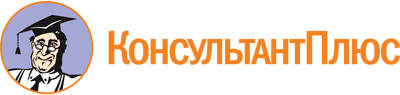 Постановление КМ РТ от 15.04.2005 N 190
(ред. от 01.03.2022)
"Об утверждении Правил и порядка постановки на учет нуждающихся в улучшении жилищных условий в системе социальной ипотеки в Республике Татарстан"Документ предоставлен КонсультантПлюс

www.consultant.ru

Дата сохранения: 07.09.2022
 Список изменяющих документов(в ред. Постановлений КМ РТ от 02.08.2007 N 366,от 03.02.2010 N 53, от 12.10.2011 N 847, от 16.09.2013 N 659,от 19.08.2014 N 599, от 13.04.2015 N 250, от 12.09.2015 N 669,от 15.08.2017 N 578, от 30.09.2017 N 740, от 28.01.2020 N 40,от 31.01.2020 N 51, от 24.02.2020 N 131, от 24.03.2020 N 217,от 30.12.2020 N 1234, от 28.10.2021 N 1009, от 01.03.2022 N 189)Список изменяющих документов(в ред. Постановлений КМ РТ от 02.08.2007 N 366,от 03.02.2010 N 53, от 12.10.2011 N 847, от 16.09.2013 N 659,от 19.08.2014 N 599, от 13.04.2015 N 250, от 12.09.2015N 669, от 15.08.2017 N 578,от 30.09.2017 N 740, от 28.01.2020 N 40, от 31.01.2020 N 51,от 24.02.2020 N 131, от 24.03.2020 N 217, от 30.12.2020 N 1234,от 28.10.2021 N 1009, от 01.03.2022 N 189)В Постановлении Конституционного суда Республики Татарстан от 28.02.2018 N 78-П выявлен конституционно-правовой смысл нормативных положений подпункта 2.2 пункта 2 данного документа.Список изменяющих документов(в ред. Постановления КМ РТ от 28.10.2021 N 1009)Список изменяющих документов(в ред. Постановления КМ РТ от 28.10.2021 N 1009)N п/пФ.И.О. полностью <*>Родственные отношения <**>Дата рожденияУдостоверение личности (серия, номер)ИННМесто работы, учебыСтаж работы заявителя <***>ИНН организации12N п/пФамилия, имя, отчество <*> заявителя и членов семьиРодственные отношенияДата пропискиНаличие отдельного финансово-лицевого счетаПлощадь (общая/жилая)12N п/пФамилия, имя, отчество <*> (полностью)Родственные отношенияАдресПлощадь (общая/жилая)Дата регистрации по свидетельству о собственности12Список изменяющих документов(в ред. Постановлений КМ РТ от 28.10.2021 N 1009, от 01.03.2022 N 189)Список изменяющих документов(в ред. Постановлений КМ РТ от 13.04.2015 N 250, от 15.08.2017 N 578,от 30.09.2017 N 740, от 28.10.2021 N 1009)N разделаНаименование раздела1N п/п2Номер семьи3Уникальный номер учетного дела семьи4Количество членов семьи5Фамилия, имя, отчество заявителя и членов семьи (полностью)6Родственные отношения7Дата рождения7.1.Место рождения(п. 7.1 введен Постановлением КМ РТ от 30.09.2017 N 740)(п. 7.1 введен Постановлением КМ РТ от 30.09.2017 N 740)8Документ, подтверждающий удостоверение личности9ИНН физического лица (идентификационный номер налогоплательщика) заявителя и каждого члена семьи10Занятость заявителя и каждого члена семьи11Место работы, учебы12ИНН организации(п. 12 в ред. Постановления КМ РТ от 13.04.2015 N 250)(п. 12 в ред. Постановления КМ РТ от 13.04.2015 N 250)13Категория квот14Код категории бюджетников15Должность каждого работающего члена семьи16Стаж работы17Совокупный уровень обеспеченности общей площадью на одного члена семьи исходя из суммарной общей площади всех жилых помещений (кв. м)18Дата прописки (в т.ч. временно отсутствующих)19Дата постановки на учет20Дата последней перерегистрации постановки на учет21Объект жилищных прав22Право собственности и другие вещные права граждан на жилое помещение23Форма собственности жилищного фонда24Среднемесячный доход на одного члена семьи25Стандарт благоустройства занимаемой жилой площади26Код района, города27Наименование населенного пункта28Название улицы29Номер дома30Номер квартиры, комнаты31Площадь жилья (общая)32Площадь жилья (жилая)33Количество комнат34Количество семей в жилом помещении35Возможность внесения первоначального взноса36Норматив требуемой площади жилого помещения на семью37Требуемый вид жилья38Код категории льготы39Дата возникновения права льготы39.1Дата справки об отсутствии задолженности по уплате налогов(п. 39.1 введен Постановлением КМ РТ от 15.08.2017 N 578)(п. 39.1 введен Постановлением КМ РТ от 15.08.2017 N 578)40Дата и номер распоряжения о снятии семьи с учета41Район предоставления жилья(п. 41 введен Постановлением КМ РТ от 28.10.2021 N 1009)(п. 41 введен Постановлением КМ РТ от 28.10.2021 N 1009)42контактный номер телефона (рабочий, домашний, мобильный)(п. 42 введен Постановлением КМ РТ от 28.10.2021 N 1009)(п. 42 введен Постановлением КМ РТ от 28.10.2021 N 1009)Список изменяющих документов(в ред. Постановления КМ РТ от 28.10.2021 N 1009)N п/пДата регистрации учетного дела семьиНомер учетного дела семьиКоличество членов семьиФамилия, имя, отчество (последнее - при наличии) членов семьи (полностью)Родственные отношенияДата рожденияМесто рождения12345677.1Удостоверение личностиИНН физического лицаЗанятостьМесто работы, учебыИНН организацииКатегория квот8910111213Код категории бюджетниковДолжностьСтаж работыСовокупный уровень обеспеченности общей площадью на одного члена семьиДата начала проживания на территории Республики Татарстан (в том числе временно отсутствующих)Дата постановки на учетДата последней перерегистрации постановки на учет14151617181920Объект жилищных правФорма собственностиФорма собственностиСреднемесячный доход в семье на одного человекаСтандарт благоустройстваАдрес проживанияАдрес проживанияАдрес проживанияАдрес проживанияАдрес проживанияОбъект жилищных правправо собственности и другие вещные права на жилые помещениясобственность жилищного фондаСреднемесячный доход в семье на одного человекаСтандарт благоустройствакод района, городанаселенный пунктулицаN домаN квартиры21222324252627282930Площадь жилья, кв. мПлощадь жилья, кв. мКоличество комнатКоличество семей в квартире (раздельный финансово-лицевой счет, решение суда)Возможность внесения первоначального взноса, % или рублейНорматив площади помещения на семьюТребуемый вид жильяКод категории льготыобщаяжилаяКоличество комнатКоличество семей в квартире (раздельный финансово-лицевой счет, решение суда)Возможность внесения первоначального взноса, % или рублейНорматив площади помещения на семьюТребуемый вид жильяКод категории льготы3132333435363738Дата возникновения права льготыДата и номер распоряжения о снятии семьи с учетаРайон предоставления жилья (для работников организаций, участвующих в финансировании программы)Контактный номер телефона (рабочий, домашний, мобильный)39404142Список изменяющих документов(в ред. Постановлений КМ РТ от 13.04.2015 N 250, от 15.08.2017 N 578,от 30.09.2017 N 740, от 28.10.2021 N 1009, от 01.03.2022 N 189)Номер кодаОбщее количество членов в семьеНомер кодаОбщее количество членов в семье01Один (заявитель)07Семь членов в семье02Два члена в семье08Восемь членов в семье03Три члена в семье09Девять членов в семье04Четыре члена в семье10Десять членов в семье05Пять членов в семье11Одиннадцать членов в семье06Шесть членов в семье12Двенадцать членов в семьеНомер кодаРодственные отношенияНомер кодаРодственные отношения01заявитель13сестра02мать14племянник03отец15племянница04супруг16внучатый племянник05супруга17внучатая племянница06супруг (бывший)18сноха07супруга (бывшая)19зять08сын20свекор09дочь21свекровь10внук22теща11внучка23тесть12брат24 и т.д.иные гражданеНомер кодаДокумент, удостоверяющий личность1Паспорт гражданина Российской Федерации (серия, N, дата выдачи)2Свидетельство о рождении3Военный билет для лиц мужского пола призывного возраста4Прочие документы (вид на жительство)5Свидетельство о смерти(п. 5 введен Постановлением КМ РТ от 28.10.2021 N 1009)(п. 5 введен Постановлением КМ РТ от 28.10.2021 N 1009)Номер кодаЗанятость1Занят трудовой деятельностью2Не занят трудовой деятельностью3Занят учебной деятельностью4Дети дошкольного возраста5Не занят трудовой деятельностью в связи с выходом на пенсию6ПрочиеN п/пКатегории граждан по сфере занятостиНомер кода1.Семьи работников бюджетных организаций1(в ред. Постановления КМ РТ от 01.03.2022 N 189)(в ред. Постановления КМ РТ от 01.03.2022 N 189)(в ред. Постановления КМ РТ от 01.03.2022 N 189)2.Семьи работников предприятий2(в ред. Постановления КМ РТ от 01.03.2022 N 189)(в ред. Постановления КМ РТ от 01.03.2022 N 189)(в ред. Постановления КМ РТ от 01.03.2022 N 189)3.Прочие3НомеркодаНаименование бюджетной отрасли01Образование02Здравоохранение03Культура04Физкультура и спорт05Министерство внутренних дел06Средства массовой информации07Управление Федеральной налоговой службы по Республике Татарстан08Социальная защита09Молодежная политика10Министерство по делам гражданской обороны и чрезвычайным ситуациям Республики Татарстан11Министерство строительства, архитектуры и жилищно-коммунального хозяйства Республики Татарстан12Министерство юстиции Республики Татарстан13Судебные органы, органы охраны законности и правопорядка14Министерство экономики и промышленности Республики Татарстан15Министерство земельных и имущественных отношений Республики Татарстан16Министерство информатизации и связи Республики Татарстан17Министерство экологии и природных ресурсов Республики Татарстан18Министерство труда и занятости Республики Татарстан19Государственные служащие20ДругиеНомер кодаОбеспеченность жилой площадью1До 6 кв. метров2От 6 до 12 кв. метров3От 12 до 18 кв. метров418 кв. метров и вышеНомер кодаНаименование объекта жилищных прав1Жилой дом2Часть жилого дома3Квартира4Часть квартиры5Комната в жилом доме6Комната в квартире7Временное жильеНомер кодаНаименование права собственности1Собственник2Наниматель3Поднаем4Аренда5Субаренда6ИныеНомер кодаФорма собственности жилищного фонда1Частный жилищный фонд (в собственности гражданина)2Частный жилищный фонд (в собственности организации)(в ред. Постановления КМ РТ от 13.04.2015 N 250)(в ред. Постановления КМ РТ от 13.04.2015 N 250)3Государственный жилищный фонд Российской Федерации4Государственный жилищный фонд при Президенте Республики Татарстан5Муниципальный жилищный фондНомер кодаДенежный интервал, рублей1до 2 0002от 2 001 до 3 0003от 3 001 до 4 0004от 4 001 до 5 0005от 5 001 до 6 0006от 6 001 до 7 0007от 7 001 до 8 0008от 8 001 до 9 0009от 9 001 до 10 00010от 10 001 до 11 00011от 11 001 до 12 00012от 12 001 до 13 00013от 13 001 до 14 00014от 14 001 до 15 00015от 15 001 до 16 00016от 16 001 до 17 00017от 17 001 до 18 00018от 18 001 до 19 00019от 19 001 до 20 00020от 20 001 до 21 00021от 21 001 до 22 00022от 22 001 до 23 00023от 23 001 до 24 00024от 24 001 до 25 00025от 25 001 до 26 00026от 26 001 до 27 00027от 27 001 до 28 00028от 28 001 до 29 00029от 29 001 до 30 00030от 30 001 до 31 00031от 31 001 до 32 00032от 32 001 до 33 00033от 33 001 до 34 00034от 34 001 до 35 00035от 35 001 до 36 00036от 36 001 до 37 00037от 37 001 до 38 00038от 38 001 до 39 00039от 39 001 до 40 00040от 40 001 до 45 00045от 45 001 до 50 00050от 50 001 до 55 00055от 55 001 до 60 00060от 60 001 до 65 00065от 65 001 до 70 00070от 70 001 до 75 00075от 75 001 до 80 00080от 80 001 до 85 00085от 85 001 до 90 00090от 90 001 до 95 00095от 95 001 до 100 000100от 100 001 до 110 000110от 110 001 до 120 000120от 120 001 до 130 000130от 130 001 до 140 000140от 140 001 до 150 000150от 150 001 до 160 000160от 160 001 до 170 000170от 170 001 до 180 000180от 180 001 до 190 000190от 190 001 до 200 000200от 200 001 до 9 999 999Номер кодаСоответствие санитарным и техническим требованиям1Соответствует2Не соответствуетНомер кодаНаименование района, городаНомер кодаНаименование района, города1601Агрызский, г. Агрыз1628Мензелинский1643Азнакаевский1629Муслюмовский1603Аксубаевский1650г. Набережные Челны1604Актанышский1651Нижнекамский, г. Нижнекамск1605Алексеевский1631Новошешминский1606Алькеевский1632Нурлатский1644Альметьевский, г. Альметьевск1633Пестречинский1608Апастовский1634Рыбно-Слободский1609Арский1635Сабинский1610Атнинский1636Сармановский1611Бавлинский1637Спасский1612Балтасинский1638Тетюшский1645Бугульминский, г. Бугульма1639Тукаевский1614Буинский1619Тюлячинский1615Верхнеуслонский1640Черемшанский1616Высокогорский1652Чистопольский, г. Чистополь1617Дрожжановский1642Ютазинский1646Елабужский, г. Елабуга1648Зеленодольский, г. Зеленодольск1647Заинский, г. Заинск1655Вахитовский район г. Казани1621Кайбицкий1656Кировский район г. Казани1622Камско-Устьинский1657Ново-Савиновский район г. Казани1623Кукморский1658Московский район г. Казани1649Лениногорский1659Приволжский район г. Казани1624Лаишевский1660Советский район г. Казани1626Мамадышский1661Авиастроительный район г. Казани1627МенделеевскийНомер кодаВозможность внесения первоначального взноса1Нет возможности2Есть возможность внести 10%3Есть возможность внести 20%4Есть возможность внести 30%5Есть возможность внести от 30% до 50%6Есть возможность внесения вторичным жильемКодТребуемый вид жилья1-СОднокомнатная - стандартная1-МОднокомнатная - маленькая1-БОднокомнатная - большая2-СДвухкомнатная - стандартная2-МДвухкомнатная - маленькая2-БДвухкомнатная - большая3-СТрехкомнатная - стандартная3-МТрехкомнатная - маленькая3-БТрехкомнатная - большая4-СЧетырехкомнатная - стандартная4-МЧетырехкомнатная - маленькая4-БЧетырехкомнатная - большая5-1Индивидуальный домНомер кодаКатегория льгот1Семьи, проживающие в аварийном жилищном фонде2Чернобыльцы3Многодетные семьи4Участники Великой Отечественной войны5Инвалиды6Семьи, проживающие в ветхом жилищном фонде7И т.д.Список изменяющих документов(в ред. Постановлений КМ РТ от 13.04.2015 N 250, от 28.10.2021 N 1009)Список изменяющих документов(в ред. Постановлений КМ РТ от 03.02.2010 N 53,от 13.04.2015 N 250)Список изменяющих документов(в ред. Постановления КМ РТ от 28.10.2021 N 1009)Список изменяющих документов(в ред. Постановления КМ РТ от 28.10.2021 N 1009)ДатаКуда и кому переданоДата возвратаСписок изменяющих документов(введено Постановлением КМ РТ от 28.10.2021 N 1009)